	Please read this carefully before completing the application.   If you or anyone in your household is a person with disabilities, and you require a specific accommodation in order to fully utilize our programs and services, please call Dover Housing Authority or stop by the office during regular office hours, Monday, Tuesday, Thursday, Friday 8:00 am to 4:00 pm and Wednesday 8:00 am to 6:00 pm. Completed applications will be marked with the date and time. If ineligible for placement on the waiting list, you will receive a notice that will state the reason(s).Answer all questions on the application form. Do not leave any questions blank. If a question does not apply to you such as, “What is your telephone number?” and you do not have a telephone, write “none”. All yes or no questions must be checked either yes or no.Unless specifically indicated on this application, the questions apply to all members of the household.You are responsible for submitting any change of address or family size in writing. When your name reaches the top of the waiting list you will be contacted.The information that you provide on this application must be true and complete.  It is a violation of federal and state criminal law to make false statements on an application for housing assistance.  If you do not understand a question, please ask a DHA employee. Be advised that DHA will conduct criminal background checks and sex offender registration checks on all adult household members (including live-in aides).Please submit the following documents with your completed application: (Required)Social Security Cards of all household members  (Medicare card does not apply)Picture ID of all household members 17 and olderBirth Certificates of all household membersSigned and Notarized Criminal Background Check for every household member 18 and olderOnly Complete Applications will be accepted. You may drop off during regular business hours, Monday, Tuesday, Thursday, Friday 8:00 am to 4:00 pm and Wednesday 8:00 am to 6:00 pm. DO NOT FAX APPLICATIONS.               603-742-5804 ext.103                            Fax:  603-742-6911                TTY:  Relay NH  1-800-735-2964                 TIME/DATE STAMPADDISON PLACE                                               APPLICATION FOR HOUSING                                  Low-Income Housing Tax Credit Property Managed by Dover Housing AuthorityPlease return completed application and documents to: Addison Place, 62 Whittier Street, Dover NH 03820Applications are placed in order of date and time received. A. GENERAL INFORMATIONApplicant Name(s):___________________________ 	                                                                                                                                                 Address:_____________ 		Street	Apt.#	City	State	ZIPDaytime Phone: 		Evening Phone:   	Email Address: Please print legibly________________________________________________________________UNIT TYPE REQUESTED:Number of bedrooms requested:  (circle one)   TWO BR or THREE BR	Do you need a handicap accessible unit?                   es 	o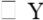 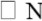 CURRENT STATUS OF RENTAL ASSISTANCE:Do you have a Section 8 Housing Choice Voucher? es	oIf yes, what housing authority is it with?_______________________________________________________Voucher is for (circle one) Two BR unit OR Three BR unitHave you applied for a Voucher? es	o         Date applied:______________________________Do you have other rental assistance? If yes, please explain:_________________________________________CURRENT HOUSING:Number of Bedrooms in current unit________________________________ Do you (circle one) rent or own?Amount of current monthly rent or mortgage payment:____________________________________________If owned, do you receive monthly rental income from your property?_________________________________What utilities are paid by you? (circle all that apply) Heat  Electricity  Gas  Other (specify)______________Approximate monthly cost of utilities paid by you (excluding phone and cable TV):     $		B. FAMILY HOUSEHOLD COMPOSITION:List Head of Household first, followed by all members who will reside in the household.  Information must be completed for each household member. Are all members listed above living in the same household presently?                                     es      oIf no,explain____________________________________________________________________________Will all listed minors be living in the unit at least 50% of the time?	es	oHave there been any changes in household composition in the last twelve months?                 es  	oIf yes, explain:___________________________________________________________________________Do you anticipate any changes in household composition in the next twelve months?              es       oIf yes, explain:___________________________________________________________________________Is there someone not listed above who would normally be living with the household?              es       oIf yes, explain:___________________________________________________________________________C. STUDENT STATUS:IF YES, ANSWER THE FOLLOWING QUESTIONS:D. REFERENCE INFORMATION	E. INCOME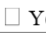 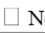 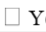 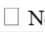 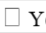 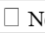 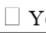 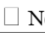 …/CERTIFICATIONI/We hereby certify that I/We Do/Will Not maintain a separate subsidized rental unit in another location. I/We further certify that this will be my/our permanent residence. I/We understand I/We must pay a security deposit for this apartment prior to occupancy. I/We understand that my eligibility for housing will be based on applicable income limits and by management’s selection criteria.I/We certify that all information in this application is true to the best of my/our knowledge and I/We understand that false statements or information are punishable by law and will lead to cancellation of this application or termination of tenancy after occupancy. All adult applicants, 18 or older, must sign application.SIGNATURE (S):ADDISON PLACEWHITTIER FALLS INC.62 Whittier StreetDover, New Hampshire 03820-2994APPLICANT/RESIDENT RELEASE AND CONSENT FORMPURPOSE: In signing this consent form, you are authorizing Whittier Falls Inc., managed by the Dover Housing Authority to request information from the sources listed below. Whittier Falls Inc. needs this information or other information, in order to ensure you are eligible for assisted housing benefits and these benefits are set at the correct level. Whittier Falls Inc. may participate in computer matching programs with these sources in order to verify your eligibility.SOURCES OF INFORMATION TO BE OBTAINED: The groups or individuals that may be asked to release the authorized information include but are not limited to:Past and Present Employers Support and Alimony Providers Welfare Agencies Law Enforcement AgenciesVeterans Administrations Schools and CollegesCourts and Post Offices Friends & or Family State Unemployment Agencies Social Service Agencies Banks and other Financial Institutions Retirement Systems Medical & Childcare ProvidersPrevious Landlords (including Public Housing Agencies)I/We understand Whittier Falls Inc. is required to protect the information it obtains in accordance with any applicable State privacy law. Whittier Falls Inc. will maintain all information on the household in strict confidence and divulge this information when required by HUD and by law.CRIMINAL RECORD RELEASE ONLY: I/We authorize Whittier Falls Inc. to disclose and discuss any criminal record information of any adult household member with the head of household. This information is obtained as part of the eligibility determination for assisted housing benefits.This consent form expires 15 months from the date of signature.SIGNATURESHead of Household DateHousehold Member 18 or older DateHousehold Member 18 or older DateHousehold Member 18 or older DateTel: 603-742-5804 ext.103 Fax: 603-742-6911 TTY: Relay NH 1-800-735-2964NameRelationshipDOBFull time StudentSS# (last 4 digits)1.Head of HouseYes No2.Yes No3.Yes No4.Yes No5.Yes No6.Yes No7.Yes NoAre any full-time student(s) married and filing a joint tax return?es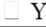 o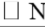 Are any student(s) enrolled in a job-training program receiving assistance under the Job Training Partnership Act?es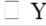 o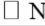 Are any full-time student(s) a TANF or a title IV recipient?es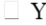 o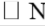 Are any full-time student(s) a single parent living with his/her child(ren) who is not and whose children are not dependents of anyone other than a parent?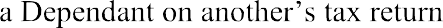 es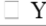 o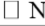 Is any student a person who was previously under the care and placement of a foster care program (under Part B or E of Title IV of the Social Security Act)?es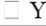 NoCurrent Landlord  Landlord (LL) Name Current Landlord  LL AddressCurrent Landlord  LL PhoneCurrent Landlord  How long?Prior Landlord Your Previous AddressPrior Landlord LL NamePrior Landlord LL AddressPrior Landlord LL PhoneHow long?Personal Reference #1:Personal Reference #1:Address:Address:Relationship:Phone #:Personal Reference #2:Personal Reference #2:Address:Address:Relationship:Phone #:In case of emergency notify:In case of emergency notify:Address:Address:Relationship:Phone #:List ALL sources of income as requested below. If a section d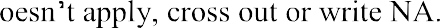 List ALL sources of income as requested below. If a section dList ALL sources of income as requested below. If a section dHousehold Member NameSource of IncomeGross Monthly AmountSocial Security$Social Security$Social Security$$SSI Benefits$SSI Benefits$SSI Benefits$Pension (list source)$Pension (list source)$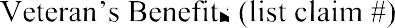 $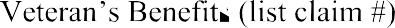 $Unemployment Compensation$Unemployment Compensation$Public Assistance (Title IV/TANF etc.)$Contributions to the Household (monetary or not)$Full-Time Student Income (18 & Over Only)$Financial Aid (excluding loans)$Annuities (list sources)$$Long Term Medical Care Insurance Payments in excessof $180/day$Scheduled Payments from Investments$Household Member NameSource of IncomeSource of IncomeMonthlyAmountMonthlyAmountEmployment amountEmployment amount$$Employer:Employer:Employer:Employer:Employer address:Employer address:Employer address:Employer address:How long employed:How long employed:How long employed:How long employed:Employment amountEmployment amount$$Employer:Employer:Employer:Employer:Employer address:Employer address:Employer address:Employer address:How long employed:How long employed:How long employed:How long employed:Employment amountEmployment amount$$Employer:Employer:Employer:Employer:Employer address:Employer address:Employer address:Employer address:How long employed:How long employed:How long employed:How long employed:Employment amountEmployment amount$$Employer:Employer:Employer:Employer:Employer address:Employer address:Employer address:Employer address:How long employed:How long employed:How long employed:How long employed:AlimonyAlimonyAre you legally entitled to receive alimony?Are you legally entitled to receive alimony?esoIf yes, list the amount you are entitled to receive.If yes, list the amount you are entitled to receive.$$Do you receive alimony?Do you receive alimony?esoIf yes list amount you receive.If yes list amount you receive.$$Child SupportChild SupportAre you legally entitled to receive child support?Are you legally entitled to receive child support?esoIf yes list the amount you are entitled to receive.If yes list the amount you are entitled to receive.$$Do you receive child support?Do you receive child support?esoIf yes, list the amount you receive.If yes, list the amount you receive.$$Other IncomeOther Income$$Other IncomeOther Income$$Other IncomeOther Income$$TOTAL GROSS ANNUAL INCOME (Based on the monthly amounts listed above x 12)TOTAL GROSS ANNUAL INCOME (Based on the monthly amounts listed above x 12)TOTAL GROSS ANNUAL INCOME (Based on the monthly amounts listed above x 12)$$TOTAL GROSS ANNUAL INCOME FROM PREVIOUS YEARTOTAL GROSS ANNUAL INCOME FROM PREVIOUS YEARTOTAL GROSS ANNUAL INCOME FROM PREVIOUS YEAR$$Do you anticipate any changes in this income in the next 12 months?Do you anticipate any changes in this income in the next 12 months?es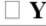 eso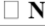 Is any member of the household legally entitled to receive income assistance?Is any member of the household legally entitled to receive income assistance?es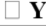 eso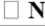 Is any member of the household likely to receive income or assistance (monetary or not)from someone who is not a member of the household as listed on Page 2 etc.)?Is any member of the household likely to receive income or assistance (monetary or not)from someone who is not a member of the household as listed on Page 2 etc.)?es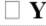 eso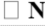 If yes to any of the above, explain:If yes to any of the above, explain:If yes to any of the above, explain:If yes to any of the above, explain:If yes to any of the above, explain:Is the income received?Is the income received?es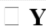 eso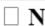 F. ASSETSIf your assets are too numerous to list here, please request an additional form. NA.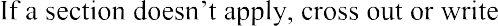 F. ASSETSIf your assets are too numerous to list here, please request an additional form. NA.F. ASSETSIf your assets are too numerous to list here, please request an additional form. NA.F. ASSETSIf your assets are too numerous to list here, please request an additional form. NA.F. ASSETSIf your assets are too numerous to list here, please request an additional form. NA.F. ASSETSIf your assets are too numerous to list here, please request an additional form. NA.F. ASSETSIf your assets are too numerous to list here, please request an additional form. NA.F. ASSETSIf your assets are too numerous to list here, please request an additional form. NA.Checking AccountsChecking Accounts##BankBankBalance $Balance $Checking AccountsChecking Accounts##BankBankBalance $Balance $Checking AccountsChecking Accounts##BankBankBalance $Balance $Checking AccountsChecking AccountsSavings AccountsSavings Accounts##BankBankBalance $Balance $Savings AccountsSavings Accounts##BankBankBalance $Balance $Savings AccountsSavings Accounts##BankBankBalance $Balance $Savings AccountsSavings AccountsTrust AccountTrust Account##BankBankBalance $Balance $Direct Deposit Cards For SS, SSI, SSP,TANF, ChildSupport, WorkDirect Deposit Cards For SS, SSI, SSP,TANF, ChildSupport, Work# # ## # #Bank Bank BankBank Bank BankBalance $ Balance $ Balance $Balance $ Balance $ Balance $Certificates of DepositCertificates of Deposit##BankBankBalance $Balance $Certificates of DepositCertificates of Deposit##BankBankBalance $Balance $Certificates of DepositCertificates of Deposit##BankBankBalance $Balance $Certificates of DepositCertificates of Deposit##BankBankBalance $Balance $Certificates of DepositCertificates of DepositMoney Market AccountsMoney Market Accounts##BankBankBalance $Balance $Money Market AccountsMoney Market Accounts##BankBankBalance $Balance $Money Market AccountsMoney Market AccountsSavings BondsSavings Bonds##Maturity DateMaturity DateValue $Value $Savings BondsSavings Bonds##Maturity DateMaturity DateValue $Value $Savings BondsSavings Bonds##Maturity DateMaturity DateValue $Value $Savings BondsSavings BondsLife Insurance PolicyLife Insurance Policy#                                   Whole or Term? (circle one)#                                   Whole or Term? (circle one)#                                   Whole or Term? (circle one)#                                   Whole or Term? (circle one)Cash Value $Cash Value $Life Insurance PolicyLife Insurance Policy#                                   Whole or Term? (circle one)#                                   Whole or Term? (circle one)#                                   Whole or Term? (circle one)#                                   Whole or Term? (circle one)Cash Value $Cash Value $Mutual FundsName:Name:#Shares:#Shares:Interest or Dividend $Interest or Dividend $Value $Mutual FundsName:Name:#Shares:#Shares:Interest or Dividend $Interest or Dividend $Value $Mutual FundsName:Name:#Shares:#Shares:Interest or Dividend $Interest or Dividend $Value $StocksName:Name:#Shares:#Shares:Dividend Paid $Dividend Paid $Value $StocksName:Name:#Shares:#Shares:Dividend Paid $Dividend Paid $Value $StocksName:Name:#Shares:#Shares:Dividend Paid $Dividend Paid $Value $StocksBondsName:Name:#Shares:#Shares:Interest or Dividend $Interest or Dividend $Value $Name:Name:#Shares:#Shares:Interest or Dividend $Interest or Dividend $Value $InvestmentPropertyAppraisedValue $Real Estate Property: Do you own any property?es	o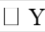 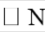 If yes, Type of propertyIf yes, Type of propertyLocation of propertyLocation of propertyAppraised Market Value$Mortgage or outstanding loans balance due$Amount of annual insurance premium$Amount of most recent tax bill$Does any member of the household have an asset(s) owned jointly with a person who isNOT a member of the household as listed on Page 2?es	o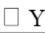 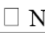  If yes, describe: If yes, describe:Do they have access to the asset(s)?es	oHave you sold/disposed of any property in the last 2 years?es	o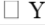 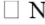 If yes, Type of property:If yes, Type of property:Market value when sold/disposed$Amount sold/disposed for$Date of transaction:Date of transaction:Have you disposed of any other assets in the last 2 years (Example: Given away money to relatives, set up Irrevocable Trust Accounts)?Have you disposed of any other assets in the last 2 years (Example: Given away money to relatives, set up Irrevocable Trust Accounts)?es	o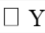 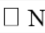 If yes, describe the asset:If yes, describe the asset:Date of disposition:Date of disposition:Amount disposed$Do you have any other assets not listed above (excluding personal property)?Do you have any other assets not listed above (excluding personal property)?es	o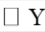 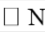 If yes, please list:G. ADDITIONAL INFORMATIONG. ADDITIONAL INFORMATIONG. ADDITIONAL INFORMATION Are you or any member of your family currently using an illegal substance?es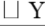 o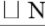 Have you or any member of your family ever been convicted of a felony?es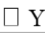 o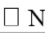 If yes, describe:If yes, describe:If yes, describe: Have you or any member of your family ever been evicted from any housing?es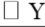 o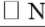 If yes, describeIf yes, describeIf yes, describeHave you ever filed for bankruptcy?YesNo If yes, describe If yes, describe If yes, describe Will you take an apartment when one is available?es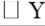 o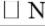  Do you own any pets? (circle one) Yes or No             If yes, describe________________________________ Please note there are restrictions on animals allowed according to Policy. Please inquire. Do you own any pets? (circle one) Yes or No             If yes, describe________________________________ Please note there are restrictions on animals allowed according to Policy. Please inquire. Do you own any pets? (circle one) Yes or No             If yes, describe________________________________ Please note there are restrictions on animals allowed according to Policy. Please inquire. Do you or any member of your household smoke? (circle one) Yes or No Please note Addison Place is a PROPERTY WIDE SMOKE FREE PROPERTY. Do you or any member of your household smoke? (circle one) Yes or No Please note Addison Place is a PROPERTY WIDE SMOKE FREE PROPERTY. Do you or any member of your household smoke? (circle one) Yes or No Please note Addison Place is a PROPERTY WIDE SMOKE FREE PROPERTY.          H. VEHICLE INFORMATION (if applicable)List any cars, trucks, or other vehicles owned. Parking will be provided for no more than two vehicles.           H. VEHICLE INFORMATION (if applicable)List any cars, trucks, or other vehicles owned. Parking will be provided for no more than two vehicles. Type of VehicleType of Vehicle        License Plate #       License Plate #        Year/Make       Year/Make          Color       Color(Signature of Tenant)Date(Signature of Co-Tenant)Date(Signature of Co-Tenant)Date